1.  პოტენციური მიმწოდებელი ვალდებულია წარადგინოს კომერციული წინადადება, საიტზე განთავსებული საკონკურსო დოკუმენტაციის მიმართ მოთხოვნების შესაბამისად: www.batumioilterminal.com(работа с сайтом: вход на сайт           выбор «русский   »              значок «ТЕНДЕРИ»)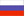 2შემკვეთი: შპს "ბათუმის ნავთობტერმინალი" სკ 245432544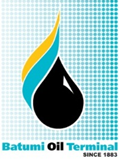 აცხადებს კონკურსს4. rZis Sesyidva     Тендерная документация     Техническое заданиеმიწოდების ადგილი: ბათუმის ქუჩაზე. მაიაკოვსკის 4.სატენდერო დოკუმენტაციის ჩაბარების მეთოდი:  დალუქულ კონვერტში  მისამართზე ბათუმის ქუჩაზე. მაიაკოვსკის 4.პოტენციურმა მიმწოდებელმა უნდა წარმოადგინოს ორგანიზაციის ხელმძღვანელის მიერ ხელმოწერილი (მისი არყოფნის შემთხვევაში უფროსის მოადგილე) ფასიანი წინადადება, დადასტურებული ორგანიზაციის ბეჭედით (მისი არსებობის შემთხვევაში), რომელიც უნდა შეიცავდეს შემდეგ ინფორმაციას და დოკუმენტებს:პოტენციური მიმწოდებელის დასახელებაპოტენციური მიმწოდებელის ფაქტიური მისამართიწარმოდგენილი საქონლის/სამუშაოების/მომსახურების დასახელება, დახასიათება და მოცულობასაქონლის მიწოდების ვადები და ადგილი 30სამუშაო დღეგადახდის ფორმა ავანსის გარეშეერთეულის და საერთო ფასს აშშ დოლარში ან ლარში დღგ-ის გარეშე, თუ დღგ-ის გადამხდელი  დღგ-ის ჩათვლით, ღირებულება უნდა შეიცავდეს ტექნიკური სპეციფიკაციით გათვალისწინებულ ყველა ხარჯებს.პოტენციური მიმწოდებელის სახელმწიფო რეგისტრაციის ცნობა (ასლი)ამონაწერი სამეწარმეო რეესტრიდან (ასლი)ლიცენზიის ასლი (თუ შესყიდვის ან საქმიანობის, პირობები ექვემდებარება სავალდებულო ლიცენზირების)პოტენციური მიმწოდებელის მიერ ხელმოწერილი მისაწოდებელი საქონლის/სამუშაოების/მომსახურების ტექნიკური სპეციფიკაციაყველა მოთხოვნილი ინფორმაცია წარმოდგენილი უნდა იყოს ქართულ ან რუსულ ენებზეგამოცხადების თარიღი:23/12/2016წინადადებების მიღების საბოლოო თარიღი:17/01/2017ხელშეკრულების გაფორმება ხორციელდება შესყიდვების შედეგების ოქმში მითითებულ ვადებში, მაგრამ არა უგვიანეს 10 (ათი) კალენდარული დღისა შესყიდვების ოქმის ხელმოწერიდან.დამატებითი ინფორმაციისათვის მიმართეთ შპს "ბათუმის ნავთობტერმინალი"-ის შესყიდვებისა და კონტრაქტების დეპარტამენტსპოტენციური მიმწოდებლის მიერ წარმოდგენილი წინადადება წარმოადგენს თანხმობას განახორციელოს შემკვეთის მიერ ტექნიკურ სპეციფიკაციაში (დანართი) მითითებული საქონლის/სამუშაოების/მომსახურების  შესრულება 